Women with
Disabilities Australia
[Γυναίκες με Αναπηρίες
στην Αυστραλία]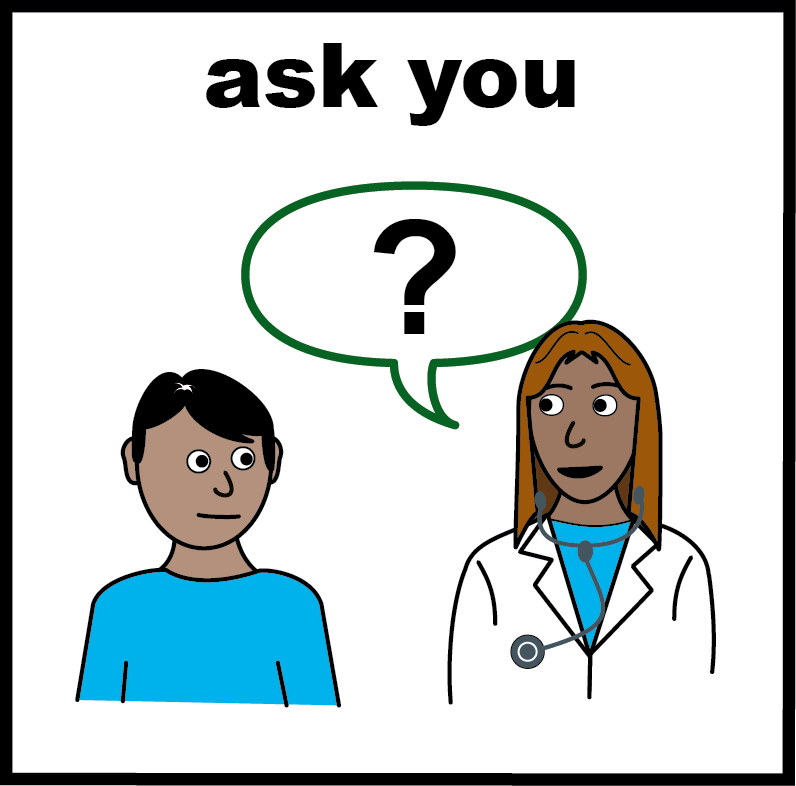 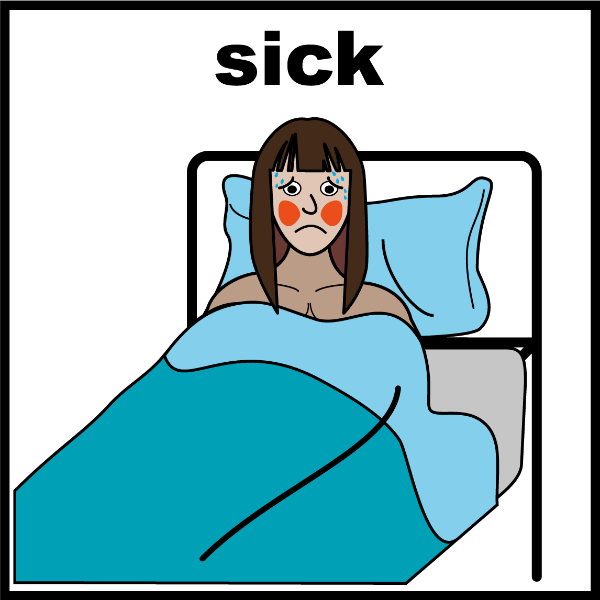 Για τον κορονοϊό. 
Ονομάζεται επίσης COVID – 19.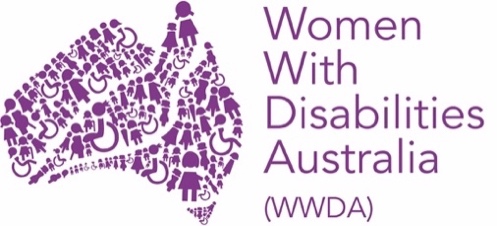 Αυτό το βιβλίο έχει θέμα τον κορονοϊό.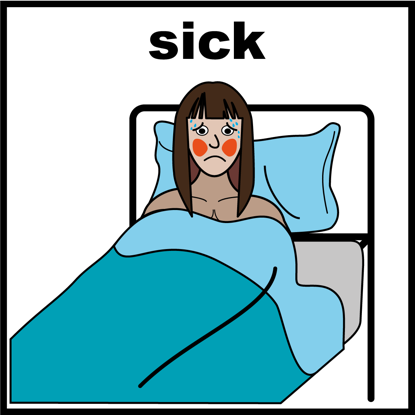 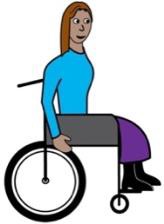 Γράψαμε αυτό το βιβλίο για γυναίκες και κορίτσια με αναπηρία.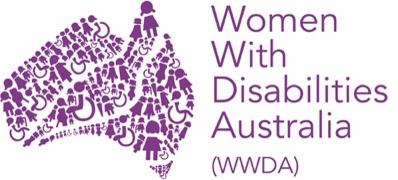 Είμαστε οι Women With Disabilities Australia. [Γυναίκες με Αναπηρίες στην Αυστραλία.]
Τι είναι ο κορονοϊός; 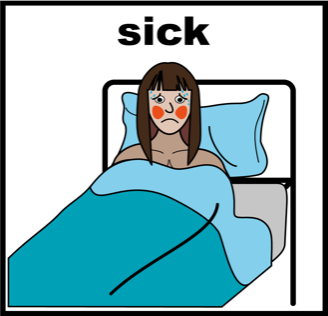 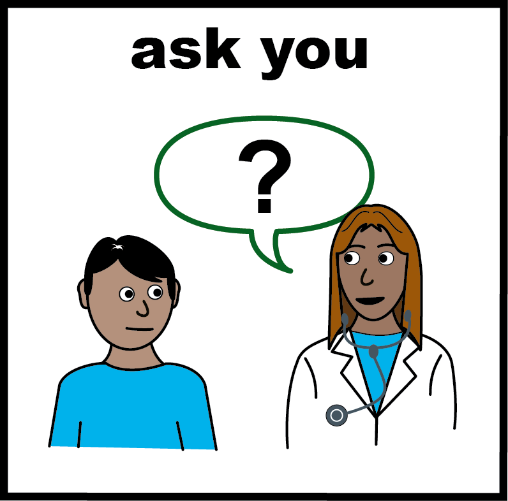 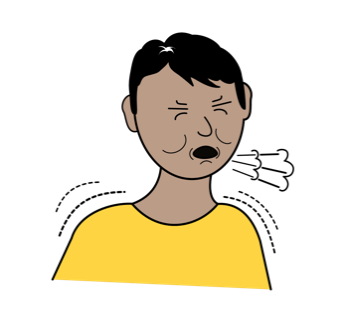 Ο κορονοϊός είναι σαν άσχημη περίπτωση γρίπης ή κρυώματος.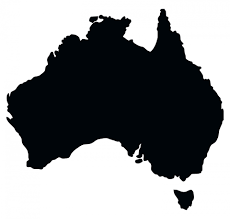 Είναι ένας νέος ιός στην Αυστραλία. Ο κορονοϊός έχει ονομαστεί πανδημία. 
Η πανδημία είναι ένας νέος ιός που έχει εξαπλωθεί σε διάφορες χώρες. 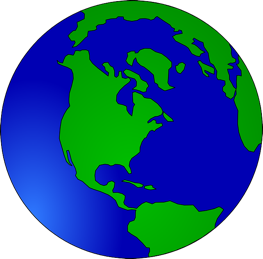 Πώς μπορώ να προσβληθώ από τον κορονοϊό;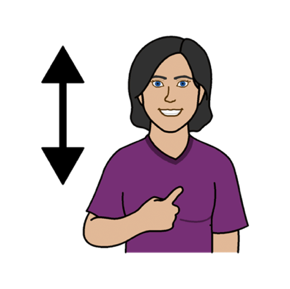 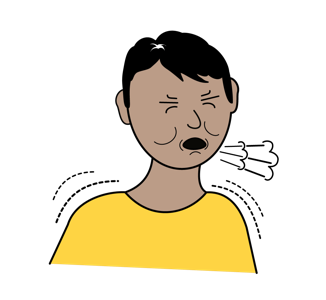 Μπορείτε να προσβληθείτε από τον κορονοϊό μέσω επαφής με άλλο άτομο που έχει τον κορονοϊό. Όπως όταν κάποιος με τον ιό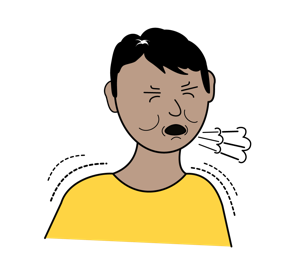 βήχει ή φταρνίζεται γύρω σας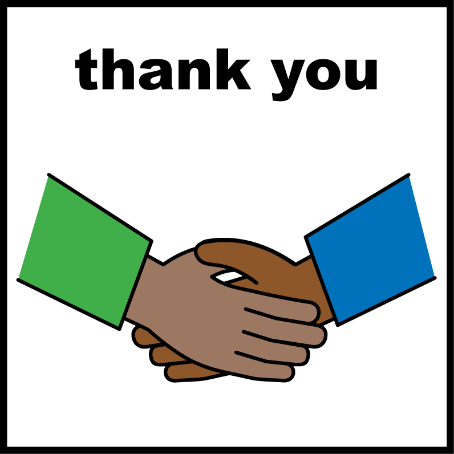 ανταλλάσσει χειραψία με εσάςαγγίζει κάτι που αγγίζετε εσείς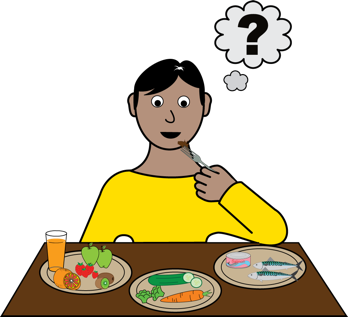 μοιράζεται ποτό ή φαγητό με εσάς. Πώς μπορώ να μείνω υγιής;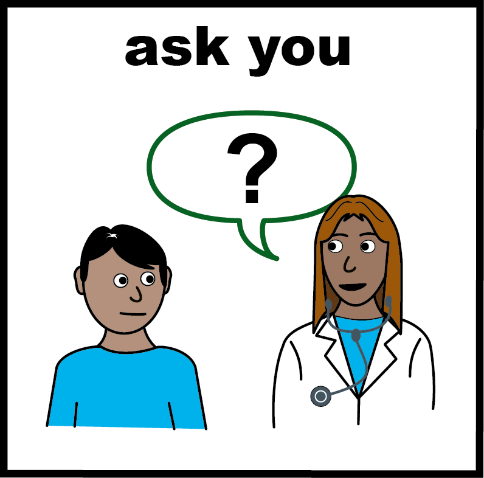 Υπάρχουν πράγματα που μπορείτε να κάνετε για να προστατέψετε τον εαυτό σας και άλλους από την μετάδοση του κορονοϊού.Μπορείτε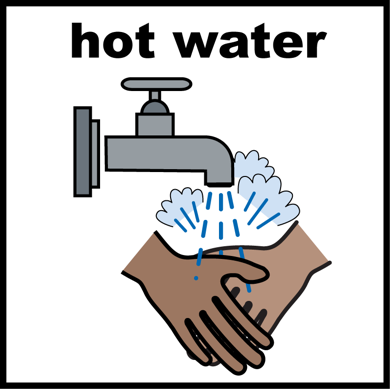 να πλένετε τα χέρια σας με σαπούνι και ζεστό νερόνα προσπαθείτε να μην αγγίζετε το πρόσωπό σας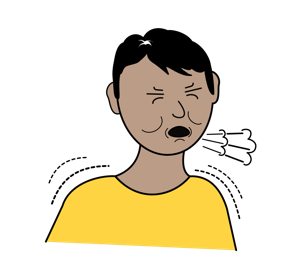 να μένετε μακριά από άτομα που είναι άρρωστανα αποφεύγετε μέρη με πολύ κόσμο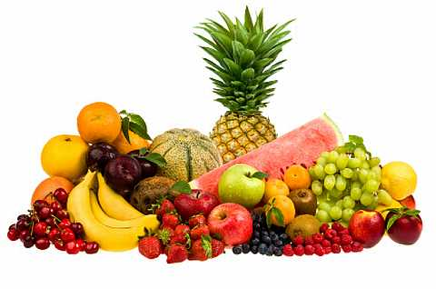 να τρώτε φρούτα και λαχανικάνα κοιμάστε αρκετά.Πώς ξέρω εάν έχω 
τον κορονοϊό;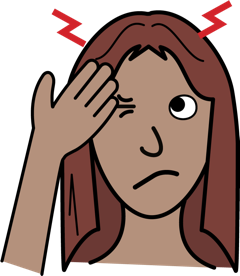 Εάν έχετε τον κορονοϊό μπορείνα έχετε βήχα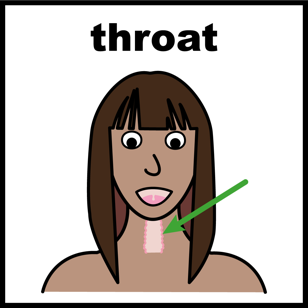 να πονάει ο λαιμός σας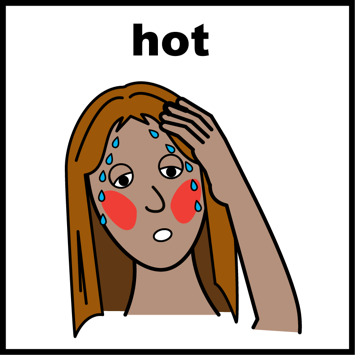 να αισθάνεστε πολύ ζεστοίνα έχετε πονοκέφαλο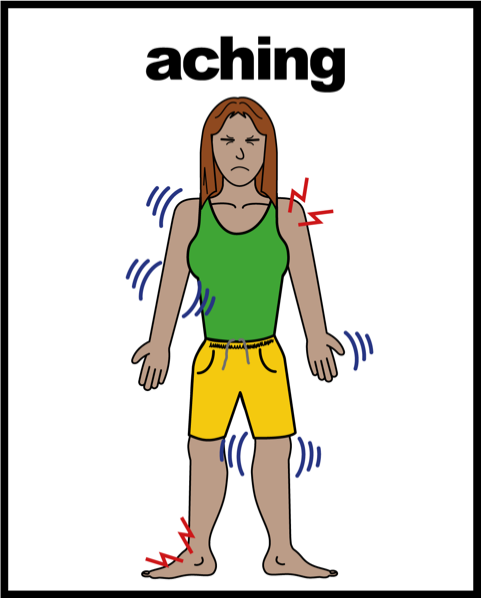 να έχετε πόνους στο σώμα σαςνα αισθάνεστε κούραση. Τι θα κάνω εάν αρρωστήσω;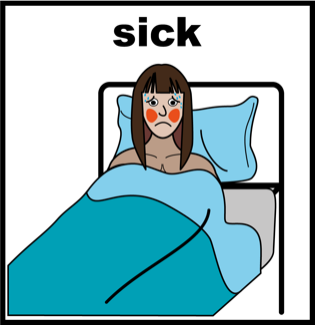 Εάν δεν αισθάνεστε καλά ή έχετε συμπτώματα του κορονοϊού, πρέπει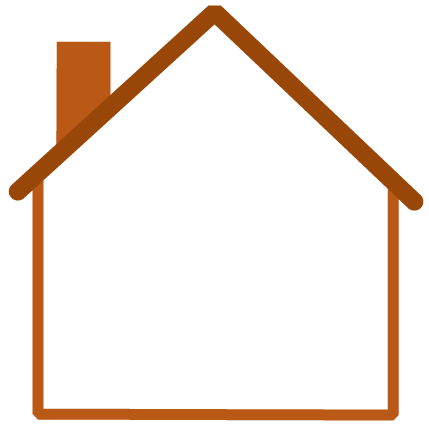 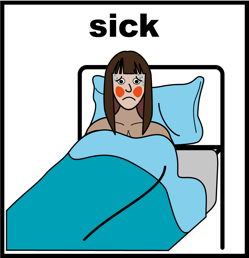 να μένετε σπίτι, εάν μπορείτενα προσπαθείτε να μην βλέπετε άλλα άτομα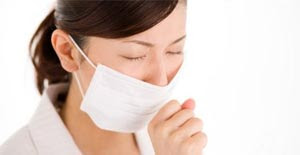 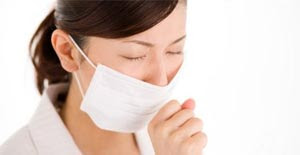 να καλύπτετε το στόμα σας όταν βήχετενα φοράτε μάσκα γύρω από άλλα άτομα. 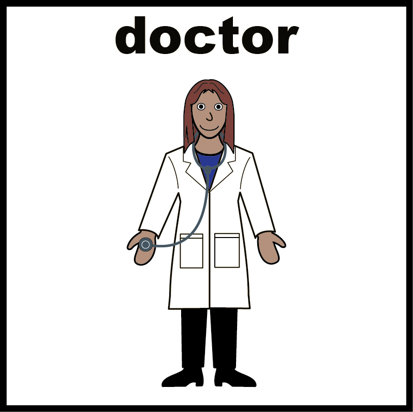 να καλέσετε τον γιατρό σας και να κλείσετε ραντεβού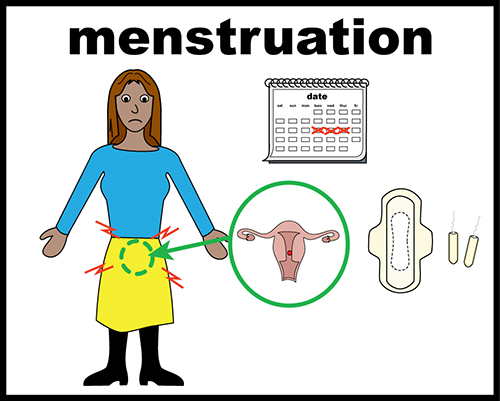 να τον ενημερώσετε ότι ενδέχεται να έχετε τον κορονοϊόμπορεί να σας κάνει τεστ για να δει εάν έχετε τον ιό. Πού θα βρείτε βοήθεια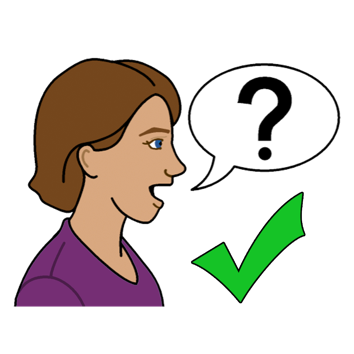 Για να έχετε βοήθεια ή περισσότερες πληροφορίες για τον κορονοϊό, μπορείτε να επικοινωνήσετε μεCoronavirus Health Information Line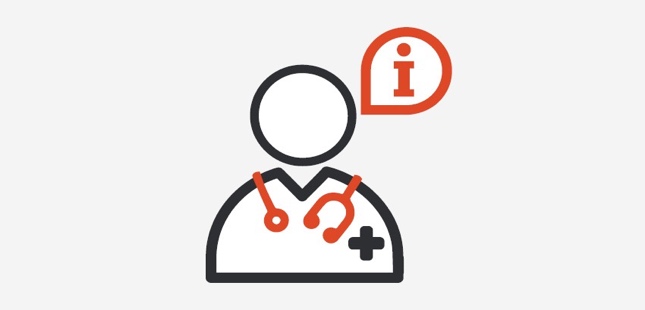 [την Υγειονομική Γραμμή Πληροφοριών για τον Κορονοϊό]καλέστε το………….. 1800 020 080 οποιαδήποτε στιγμή πρωί ή βράδυ.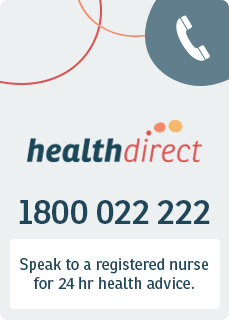 Health Direct
καλέστε το………….. 1800 022 222οποιαδήποτε στιγμή πρωί ή βράδυ. 
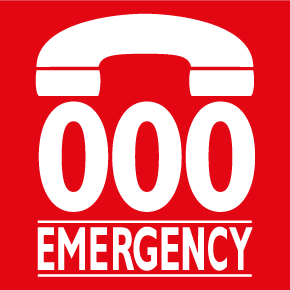 Ambulance [το Ασθενοφόρο]
Εάν είστε πολύ άρρωστος ή δεν μπορείτε να αναπνεύσετεκαλέστε το…………..  000National Relay service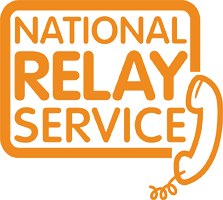 [την Εθνική Υπηρεσία Αναμετάδοσης]
Εάν είστε κωφός ή έχετε πρόβλημα ομιλίας
καλέστε το	….......... 1800  555  677Τηλέτυπο…………. 133  677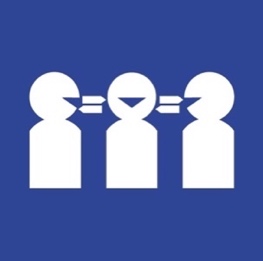 Υπηρεσία Μετάφρασης και Διερμηνείας
Εάν χρειάζεστε διερμηνέαΚαλέστε το …………..  131  450
Περισσότερες πληροφορίες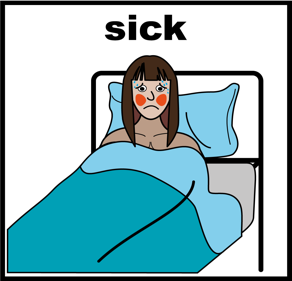 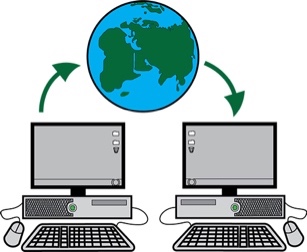 Μπορείτε να έχετε περισσότερες πληροφορίες και ενημέρωση για τον κορονοϊό από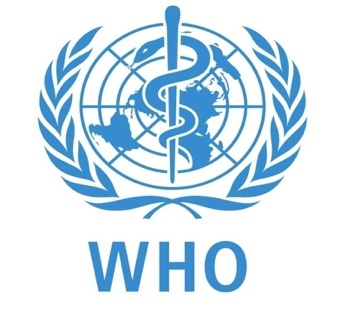 World Health Organisation[τον Παγκόσμιο Οργανισμό Υγείας]www.who.int/emergencies/diseases/novel-coronavirus-2019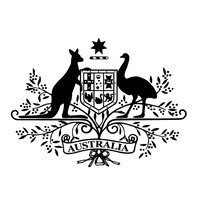 Την Αυστραλιανή Κυβέρνησηwww.health.gov.au/news/health-alerts/novel-coronavirus-2019-ncov-health-alertΣας ευχαριστούμε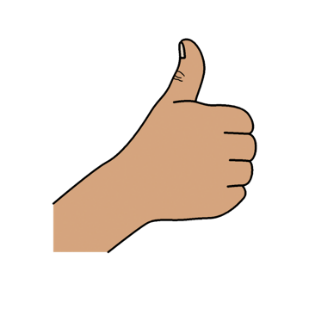 Ποιος έγραψε αυτό το βιβλίο;Οι Women with Disabilities Australia [Γυναίκες της Αυστραλίας με Αναπηρίες] έγραψαν αυτό το βιβλίο το 2020.Αυτό το βιβλίο παρέχει μόνο γενική εκπαίδευση και πληροφορίες.Πνευματικά Δικαιώματα© Copyright [Πνευματικά Δικαιώματα]Women with Disabilities Australia (WWDA) Inc. 2020 [Γυναίκες με Αναπηρίες στην Αυστραλία]Όλα τα δικαιώματα πνευματικής ιδιοκτησίας, συμπεριλαμβανομένων των πνευματικών δικαιωμάτων και της πατέντας, σε αυτό το βιβλίο είναι ιδιοκτησία και αδειοδοτημένα από τις Women with Disabilities Australia Inc. [Γυναίκες με Αναπηρίες στην Αυστραλία]Οι εικόνες που χρησιμοποιήθηκαν σε αυτό το ενημερωτικό φυλλάδιοEasy on the I Images © 2019 Leeds and York Partnership NHS Foundation Trust. Χρησιμοποιήθηκαν με άδεια. www.easyonthei.nhs.uk
The Picture Communication Symbols © 2019 by Mayer Johnson LLC a Tobii Dynavox company. Χρησιμοποιήθηκαν με άδεια. www.tobiidynavox.com
